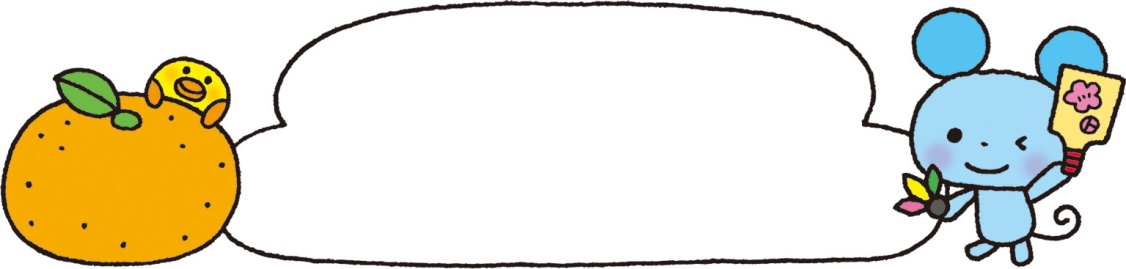 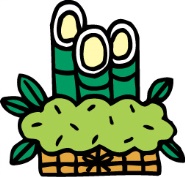 Ｈ２８．１２．１４　　　新しい一年の始まりです。この一年も楽しいことがいっぱいの素敵な　　　　　　　　マザーグースの会　会長　西野　眞知子　　一年になりますように！今年も親子でたくさん遊びに来て下さいね！　　　　　　　　　　　　　　　　　　　　　担当　村上　裕美　　　　　　　　　　　　　　　　　　　　　　　　　　　　　　　　　　　　　　　　　　　　　　　　　　http://www.kuma-mothergoosenokai.jp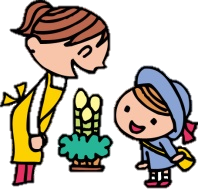 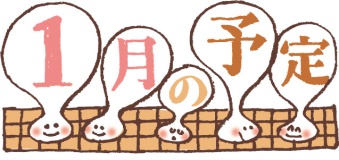 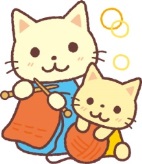 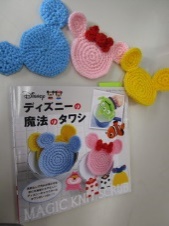 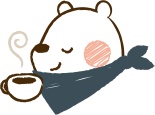 6日（金）11日（水）13日（金）読み聞かせ16日（月）あみものサロン18日（水）20日（金）NIKO23日（月）ママの製作「折り紙」25日（水）27日（金）おしゃべりCafé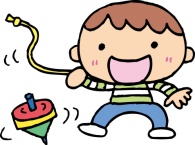 30日（月）1月は、4日（水）は閉館6日（金）より開館します。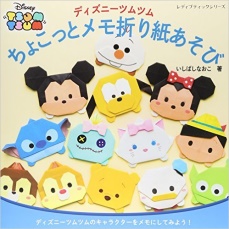 1月は、4日（水）は閉館6日（金）より開館します。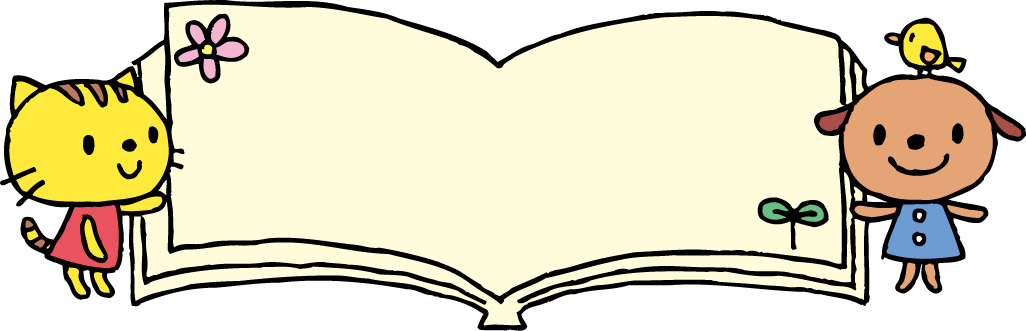 